BCH ĐOÀN TP. HỒ CHÍ MINH			        ĐOÀN TNCS HỒ CHÍ MINH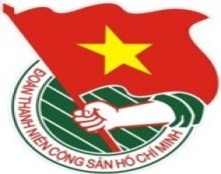 	***		TUẦN LỄ	          TP. Hồ Chí Minh, ngày 04 tháng 8 năm 2017	32/2017LỊCH LÀM VIỆC CỦA BAN THƯỜNG VỤ THÀNH ĐOÀN(Từ 07-8-2017 đến 13-8-2017)----------Trọng tâm:Ngày hội của những người tình nguyện lần thứ 11 – năm 2017 và Tổng kết các chương trình, chiến dịch tình nguyện hè năm 2017* Lịch làm việc thay thư mời trong nội bộ cơ quan Thành Đoàn.Lưu ý: Các đơn vị có thể download lịch công tác tuần tại website Thành Đoàn  (www.thanhdoan.hochiminhcity.gov.vn) vào sáng thứ 7 hàng tuần.	TL. BAN THƯỜNG VỤ THÀNH ĐOÀN	CHÁNH VĂN PHÒNG	(đã ký)	Trần Thu HàNGÀYGIỜNỘI DUNG - THÀNH PHẦNĐỊA ĐIỂMTHỨ HAI07-808g30Họp giao ban Thường trực - Văn phòng (TP: Thường trực, lãnh đạo Văn phòng)P.B2THỨ HAI07-809g30Giao ban Báo Tuổi Trẻ (TP: đ/c T.Liễu)Báo Tuổi TrẻTHỨ HAI07-814g00Liên tịch Đại hội Đại biểu Đoàn TNCS Hồ Chí Minh Quận 7 (TP: đ/c Liễu, Ban Thiếu nhi, Ban Tổ chức, Ban Kiểm tra, Ban MT-ANQP-ĐBDC TT PTKH&CN trẻ)Cơ sởTHỨ HAI07-814g00✪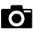 Lễ Khai mạc Liên hoan các Câu lạc bộ, đội nhóm kỹ năng thiếu nhi toàn thành lần VII - Năm 2017 (TP: đ/c T.Phương, BTC Liên hoan, Thường trực Hội đồng Đội các quận, huyện, thanh phần theo TM)CV LSVHDTTHỨ HAI07-814g00Làm việc với Tổ Kinh tế - Dự án (TP: đ/c H.Sơn, Q.Sơn, Tổ KTDA)P.B2THỨ HAI07-815g00Họp tiểu ban Hậu cần - An ninh Đại hội Đoàn Thành phố lần thứ X (TP: đ/c Q.Sơn, T.Quang, T.Hà, thành viên tiểu ban theo TB 3173)P.B2THỨ HAI07-816g30Họp cán bộ cơ quan Thành Đoàn kiểm tra công tác tổ chức các hoạt động Ngày hội của những người tình nguyện lần thứ 11 – năm 2017 (TP: đ/c H. Sơn, Q.Sơn, Liễu, lãnh đạo các đơn vị sự nghiệp, cán bộ cơ quan Thành Đoàn) HTTHỨ ba08-8THỨ ba08-8(TIẾP THEO)07g45✪Dự Hội nghị Tổng kết 10 năm thực hiện Nghị quyết số 11/NQ/TW ngày 27/4/2007 của Bộ Chính trị (Khóa X) về công tác phụ nữ thời kỳ đẩy mạnh công nghiệp hóa, hiện đại hóa đất nước (TP: đ/c H.Sơn)Hội LHPN TPTHỨ ba08-8THỨ ba08-8(TIẾP THEO)08g00Dự Đại hội đại biểu Đoàn TNCS Hồ Chí Minh Liên hiệp HTX Thương mại Thành phố nhiệm kỳ 2017 – 2022 (TP: đ/c Q.Sơn, T.Quang, Ban Tổ chức, Ban Kiểm tra, Ban CNLĐ)Cơ sởTHỨ ba08-8THỨ ba08-8(TIẾP THEO)08g00Tham gia Đoàn công tác khảo sát thực hiện Chỉ thị 06-CT/TU của Ban Thường vụ Thành ủy về tăng cường sự lãnh đạo của Đảng đối với công tác bảo vệ, chăm sóc, giáo dục trẻ em và xây dựng, phát huy vai trò của Đội TNTP Hồ Chí Minh (TP: đ/c T.Liễu, N.Nhung)Quận ủy Quận 5THỨ ba08-8THỨ ba08-8(TIẾP THEO)08g30Tổng kết Khóa học hè “Học viện Khoa học thiếu nhi” (TP: đ/c K.Thành)HT TT PTKHCN TrẻTHỨ ba08-8THỨ ba08-8(TIẾP THEO)14g00Họp các tiểu ban Đại hội Đoàn Thành phố lần thứ X (TP: đ/c H.Sơn, Q.Sơn, Liễu, trưởng, phó các tiểu ban theo TB 3173, trưởng – phó các Tổ phục vụ Đại hội)P.B2THỨ ba08-8THỨ ba08-8(TIẾP THEO)16g30Làm việc với BTV Công đoàn Cơ quan Thành Đoàn về công tác chuẩn bị Đại hội nhiệm kỳ 2017 – 2022 (TP: đ/c H.Sơn, H.Yến, T.Quang, P.Sơn, BTV Công đoàn)P.B2THỨ ba08-8THỨ ba08-8(TIẾP THEO)16g30Họp Ban Chỉ huy Chiến dịch tình nguyện Mùa hè xanh cấp thành (TP: đ/c K.Hưng, BCH CDTN Mùa hè xanh cấp Thành)P.A9THỨ ba08-8THỨ ba08-8(TIẾP THEO)20g00Dự Lễ kỷ niệm 50 năm thành lập ASEAN (TP: đ/c H.Sơn)Nhà hát TPTHỨ Tư09-806g00Khảo sát tổ chức hoạt động tình nguyện hè tại Vương quốc Campuchia – 04 ngày (TP: đ/c T.Quang, Goul)Vương quốc Campuchia08g00Họp Ban Thường vụ Thành Đoàn (TP: đ/c H.Sơn, BTV Thành Đoàn )10g30✪Lễ bế mạc Liên hoan các câu lạc bộ, đội nhóm kỹ năng thiếu nhi toàn thành lần VII - Năm 2017 (TP: đ/c T.Phương, BTC Liên hoan, Thường trực HĐĐ các quận, huyện, theo TM)CV Lịch sử VH Dân tộc14g00Làm việc về công tác tài chính 06 tháng cuối năm 2017 (TP: đ/c H.Sơn, Q.Sơn, T.Hà, Thạch, H.Yến)P.B216g00Họp kiểm tra tiến độ thực hiện Bộ Tiêu chí năm 2017 (TP: đ/c Q.Sơn, lãnh đạo các Ban - Văn phòng, đại diện lãnh đạo đơn vị sự nghiệp theo phân công)P.B2THỨ NĂM10-807g00Chuyển giao khoa học kỹ thuật trồng nấm và rau sạch cho thanh niên nông thôn tại Kon Tum (TP: đ/c K.Thành, TT PTKH&CNT)Tỉnh Kon Tum08g00Làm việc với Ban Thanh niên trường học về hoạt động 6 tháng đầu năm 2017 và các nội dung công tác 6 tháng cuối năm 2017 (TP: đ/c Q.Sơn, K.Hưng, Ban TNTH)P.B208g00✪Tham gia Đoàn công tác khảo sát thực hiện Chỉ thị 06-CT/TU của Ban Thường vụ Thành ủy về tăng cường sự lãnh đạo của Đảng đối với công tác bảo vệ, chăm sóc, giáo dục trẻ em và xây dựng, phát huy vai trò của Đội TNTP Hồ Chí Minh (TP: đ/c Liễu, Nhung)Q. Thủ Đức09g00Góp ý văn kiện Đại hội đại biểu Đoàn TNCS Hồ Chí Minh Quận Tân Bình nhiệm kỳ 2017 - 2022 (TP: đ/c  P. Thảo, N.Tuấn, đại diện các Ban - VP Thành Đoàn)P.A214g00Nghe Câu lạc bộ Truyền thống Thành Đoàn góp ý cho dự thảo Văn kiện Đại hội Đoàn Thành phố lần thứ X, nhiệm kỳ 2017 – 2022 (TP: đ/c H.Sơn, Q.Sơn, Liễu, T.Quang, T.Hải, T.Phương, P.Thảo, N.Linh, M.Hải, T.Hà, T.Nguyên, An Phong, P. Lâm)P.B2THỨ SÁU11-8THỨ SÁU(TIẾP THEO)07g30Đại hội Đại biểu Đoàn TNCS Hồ Chí Minh Quận 7 nhiệm kỳ (2017 - 2022) (TP: đ/c T.Liễu, Ban thiếu nhi, TTPTKHCNT, Ban Tổ chức, Ban Kiểm tra, Ban MT -  ANQP - ĐBDC)Cơ sởTHỨ SÁU11-8THỨ SÁU(TIẾP THEO)08g00✪Dự Lễ kết nạp Đảng của chiến sĩ tình nguyện Mùa hè xanh tại mặt trận huyện Nhà Bè (TP: đ/c H. Sơn, T.Đạt, Nhi, Ban Thiếu nhi) Cơ sởTHỨ SÁU11-8THỨ SÁU(TIẾP THEO)08g30Hội nghị triển khai Giải thưởng Sinh viên Nghiên cứu khoa học - Euréka lần thứ XIX khu vực miền Trung (TP: đ/c K.Thành, TT PTKH&CNT)ĐH Phạm Văn Đồng, tỉnh Quảng NgãiTHỨ SÁU11-8THỨ SÁU(TIẾP THEO)13g30Đại hội Đại biểu Đoàn TNCS Hồ Chí Minh Đoàn khối bộ Giao thông vận tải nhiệm kỳ 2017 - 2022 (TP: đ/c T. Liễu, T. Phương, H. Trân, Ban Tổ chức, Ban Kiểm tra, Ban CNLĐ)Cơ sởTHỨ SÁU11-8THỨ SÁU(TIẾP THEO)14g00Giao ban cấp ủy Quý III-2017 (TP: đ/c H.Sơn, H. Yến, đảng ủy viên)Báo Tuổi trẻTHỨ SÁU11-8THỨ SÁU(TIẾP THEO)14g00Góp ý văn kiện Đại hội đại biểu Đoàn TNCS Hồ Chí Minh Huyện Cần Giờ nhiệm kỳ 2017 – 2022 (TP: đ/c P. Thảo, N. Tuấn, các Ban - Văn phòng Thành Đoàn)P.A217g00Tổng kiểm tra công tác chuẩn bị Ngày hội của những người tình nguyện lần thứ 11 và tổng duyệt Lễ Tổng kết các chương trình, chiến dịch tình nguyện hè năm 2017 (TP: đ/c H. Sơn, Q.Sơn, Liễu, T.Phương, T.Quang, K.Vân, Ban tổ chức – Ban Chỉ huy các chương trình, chiến dịch tình nguyện hè, cán bộ Thành Đoàn theo phân công) CV Văn hóa Đầm SenTHỨ BẢY12-808g00Dự Đại hội đại biểu Đoàn Khối Doanh nghiệp Công nghiệp Trung ương tại TP. Hồ Chí Minh (phiên 2) (TP: H.Sơn, Thúy An, Ban Tổ chức, Ban Kiểm tra, Ban CNLĐ)Cơ sở14g00Lễ tổng kết các hoạt động của sinh viên Ma-lai-xi-a trong Chiến dịch tình nguyện Mùa hè xanh lần thứ 24 năm 2017 (TP: đ/c H.Sơn, K.Vân, M.Thảo, Thường trực BCH CDTN Mùa hè xanh cấp Thành, Thường trực Huyện Đoàn Củ Chi,  Hóc Môn, Quận Đoàn 12, Thường trực Đoàn trường ĐH KHXH&NV, ĐH Quốc tế, ĐH Giao thông vận tải TP.HCM)HTCHỦ NHẬT13-806g30✪Chương trình đi bộ đồng hành “Tiếp sức đến trường” và khai mạc Ngày hội của những người tình nguyện lần thứ 11 – năm 2017 (TP: đ/c H.Sơn, Q.Sơn, TLiễu, BTV Thành Đoàn, Ban chỉ huy các chương trình, chiến dịch tình nguyện hè 2017, Ban chỉ huy và chiến sĩ tình nguyện các đơn vị theo thông báo)Quận 7CV Văn hóa Đàm SenCHỦ NHẬT13-807g30✪Ngày hoạt động cao điểm Chiến sĩ tình nguyện vì đàn em thân yêu (TP: đ/c T.Liễu, T.Phương, T.Nghĩa, cán bộ Thành Đoàn phụ trách hè cơ sở)Cơ sởCHỦ NHẬT13-809g30Hội nghị đánh giá công tác phối hợp tổ chức các hoạt động tình nguyện hè của thanh niên, sinh viên Thành phố tại mặt trận tỉnh (TP: đ/c H. Sơn, Q.Sơn, BTV Thành Đoàn,  Ban Chỉ huy chiến dịch tình nguyện Mùa hè xanh, Kỳ nghỉ hồng cấp thành năm 2017, theo TM)HTCHỦ NHẬT13-818g30✪Lễ tổng kết các chương trình, chiến dịch tình nguyện hè năm 2017 (TP: đ/c H.Sơn, Q. Sơn, T.Liễu, Ban Thường vụ Thành Đoàn, lãnh đạo các đơn vị sự nghiệp trực thuộc Thành Đoàn, Ban chỉ huy các chương trình, chiến dịch tình nguyện hè năm 2017, cán bộ theo phân công, Ban chỉ huy và chiến sĩ tình nguyện các đơn vị)Quảng trường La Mã - CV văn hóa Đầm Sen